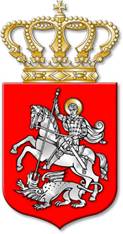 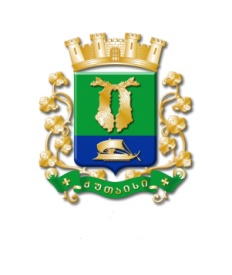 ს ა ქ ა რ თ ვ ე ლ ო ქალაქ ქუთაისის  მუნიციპალიტეტის საკრებულოს  თავმჯდომარისბ რ ძ ა ნ ე ბ ა                                                                          N         238ქალაქი ქუთაისი                 2                       ოქტომბერი           	2020 წელიქალაქ ქუთაისის მუნიციპალიტეტის საკრებულოს რიგგარეშე მე-17 სხდომის მოწვევის შ ე ს ა ხ ე ბსაქართველოს ორგანული კანონის „ადგილობრივი თვითმმართველობის კოდექსი“ 26–ე მუხლის მე–2 პუნქტის „ა“  ქვეპუნქტების საფუძველზე,  ვ ბ რ ძ ა ნ ე ბ :მუხლი 1. მოწვეულ იქნეს ქალაქ ქუთაისის მუნიციპალიტეტის საკრებულოს რიგგარეშე მეჩვიდმეტე სხდომა მ/წლის 5 ოქტომბერს, 14.00 საათზე (სხდომის ჩატარების ადგილი: ადგილობრივი თვითმმართველობის შენობაში არსებული სხდომათა დარბაზი, რუსთაველის გამზირი N3).მუხლი 2.  ქალაქ  ქუთაისის მუნიციპალიტეტის საკრებულოს რიგგარეშე მეჩვიდმეტე სხდომაზე  დასამტკიცებლად წარდგენილ იქნეს  დ ღ ი ს   წ ე ს რ ი გ ი ს  შემდეგი პროექტი:„ქალაქ ქუთაისის მუნიციპალიტეტის მერიის დებულების დამტკიცების შესახებ“ ქალაქ ქუთაისის მუნიციპალიტეტის საკრებულოს 2017 წლის 27 დეკემბრის N9 დადგენილებაში ცვლილების შეტანის თაობაზებატონი დავით ერემეიშვილი ქალაქ ქუთაისის მუნიციპალიტეტის მერის მოვალეობის შემსრულებელიბატონი ირაკლი გიორგაძე ქალაქ ქუთაისის მუნიციპალიტეტის მერიის პირველადი სტრუქტურული ერთეულის - ადმინისტრაციული სამსახურის მეორადი სტრუქტურული ერთეულის - იურიდიული განყოფილების ხელმძღვანელისაქართველოს ურბანული ტრანსპორტის გაუმჯობესების პროგრამის ფარგლებში, საჯარო სამართლის იურიდიული პირის „საქართველოს მუნიციპალური განვითარების ფონდისგან“ გრანტის მიღების თაობაზე, ქალაქ ქუთაისის მუნიციპალიტეტის მერის მოვალეობის შემსრულებლის, დავით ერემეიშვილისათვის თანხმობის მიცემის შესახებბატონი დავით ერემეიშვილი ქალაქ ქუთაისის მუნიციპალიტეტის მერის მოვალეობის შემსრულებელიბატონი ირაკლი გიორგაძე ქალაქ ქუთაისის მუნიციპალიტეტის მერიის პირველადი სტრუქტურული ერთეულის - ადმინისტრაციული სამსახურის მეორადი სტრუქტურული ერთეულის - იურიდიული განყოფილების ხელმძღვანელი3. ქალაქ ქუთაისის მუნიციპალიტეტის სახელით სესხის აღების თაობაზე, ქალაქ ქუთაისის მუნიციპალიტეტის მერის მოვალეობის შემსრულებლის, დავით ერემეიშვილისათვის თანხმობის მიცემის შესახებბატონი დავით ერემეიშვილი ქალაქ ქუთაისის მუნიციპალიტეტის მერის მოვალეობის შემსრულებელიბატონი ირაკლი გიორგაძე ქალაქ ქუთაისის მუნიციპალიტეტის მერიის პირველადი სტრუქტურული ერთეულის - ადმინისტრაციული სამსახურის მეორადი სტრუქტურული ერთეულის - იურიდიული განყოფილების ხელმძღვანელიმუხლი 3. ბრძანება შეიძლება გასაჩივრდეს, კანონით დადგენილი წესით, ქუთაისის საქალაქო სასამართლოში (ვ.კუპრაძის ქუჩა №11), მისი გაცნობიდან ერთი თვის ვადაში.მუხლი 4.  ბრძანება ძალაში შევიდეს კანონით დადგენილი წესით.საკრებულოს თავმჯდომარის მოადგილე,საკრებულოს თავმჯდომარის მოვალეობის შემსრულებელი                                                    ირაკლი შენგელია